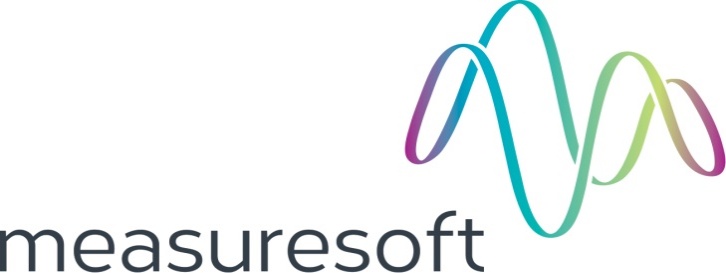  Table of Contents1	Configuration	32	Advanced Device Configuration	42.1	AutoEnable Device	42.2	Scan Rate	42.3	Save Outputs	42.3.1	By Tag	42.4	Device Specific Button	52.4.1	Model	52.4.2	ProLogix Ethernet GPIB	52.4.2.1	Lan Address	52.4.2.2	GPIB Address	52.4.3	NI GPIB	52.4.3.1	Board Address	52.4.3.2	GPIB Address	52.4.4	LAN	52.4.4.1	Lan Address	52.4.5	Command	53	Analog Output Channel Configuration	73.1	Enable Channel	73.2	Tag	73.3	Description	73.4	Engineering Units	83.4.1	Minimum	83.4.2	Maximum	83.4.3	Descriptor	83.5	Device Specific Button	83.5.1	Output Type	84	Digital Output Channel Configuration	94.1	Enable Channel	94.2	Tag	94.3	Description	94.4	Low State Description	104.5	High State Description	104.6	Event Checking	104.7	Alarm Checking	104.7.1	Alarm State	104.7.2	Alarm Priority	104.7.3	Common Alarm	104.7.4	Alarm Delay	104.7.5	Alarm Message	104.8	Device Specific Button	104.8.1	Output Type	11ConfigurationThe first time the system is configured it is necessary to enable and configure all devices you require.  To configure a particular device select the Devices option from the main menu followed by the Agilent Power Supplies device.  This will launch an application to configure the device.From the list provided select a channel and double-click. Alternatively you can select a channel and then click on the Configure Channel button. 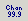 This will launch a channel configuration dialog which enables you to configure individual channels.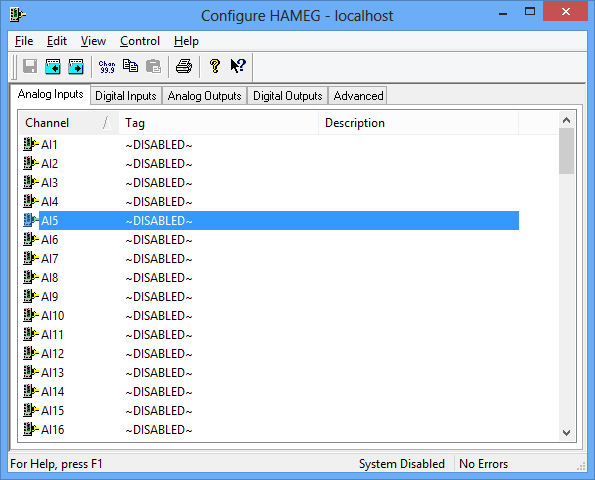 Advanced Device Configuration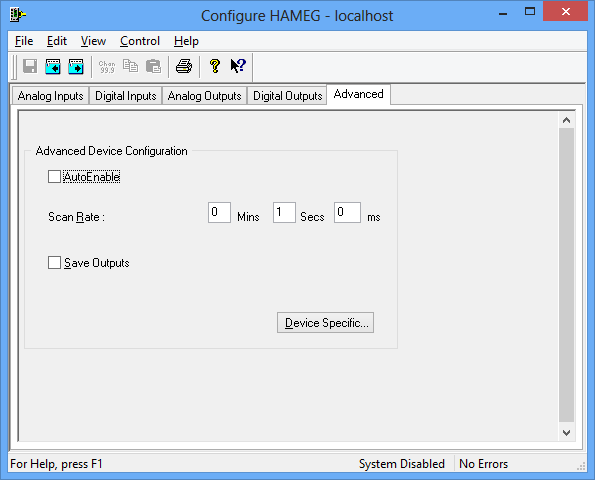 AutoEnable DeviceTo ensure that the device is enabled on the system check the Enable Device box.Scan RateTo set the rate at which the device will scan, edit the text boxes associated with the Scan Rate field.Save OutputsTo enable this utility check the Save Outputs flag. All values in output channels are saved to disk when the system is disabled. The next time the system is restarted the values which were previously in output channels will be restored to the appropriate channel number.By TagChannel values can be saved and restored to channels using the channel tag instead of the channel number. In this way, channels can be rearranged within the modules and as long as the channel tags remain the same, the correct channel values will be restored to the appropriate channel number.Device Specific ButtonWhen the Device Specific Button is pressed the following dialog appears to allow specific communication settings to be configured for the device.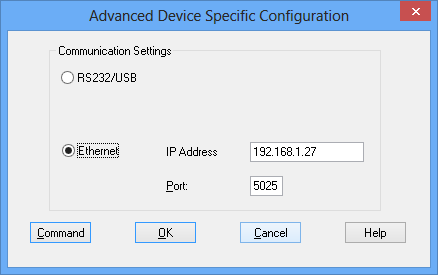 RS-232/USBThis option used to establish a link to the device via serial or USB ports.PortCOM port to which device is attached.Baud RateBaud rate for the device.LANThis option used to establish a direct Ethernet link to the device.Lan AddressIP address or name of the devicePortTCP/IP port of the device, defaults to 5025.CommandThe command button is used to launch the send command dialog to communicate directly with the device.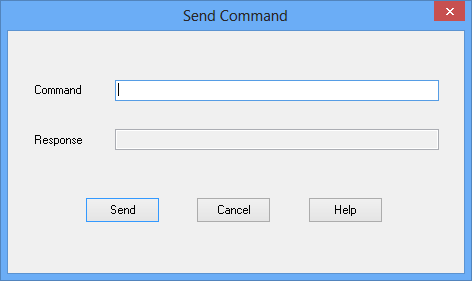 Analog Input and Output Channel ConfigurationCurrent Analog Outputs values are read from the device when the scanning starts. If the output changes via system channels e.g. from the calculator or a monitor the output is written to the device.When the user selects an analog output to be configured the following is displayed.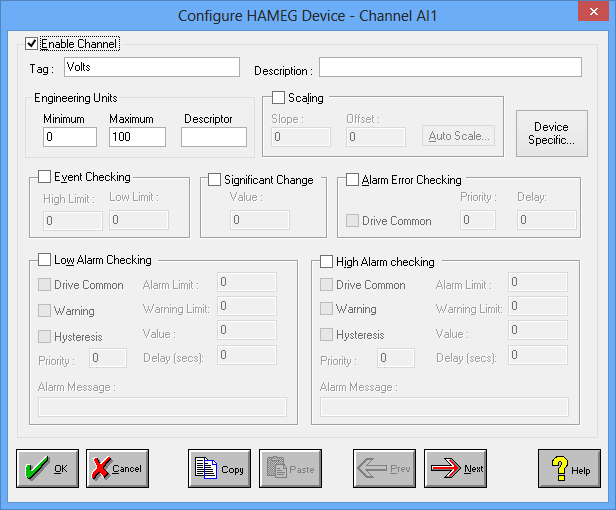 Enable ChannelThe Enable Channel check box must be checked to enable and allow a channel to be configured and ultimately included with all other configured channels in the overall system.TagThe Tag field is a 12 character alphanumeric field that can contain channel information or wiring schedule references.DescriptionThe Description field is a 32 character alphanumeric field in which a description of the channel can be detailed. Engineering UnitsSpecifies engineering details for this channel.MinimumMinimum engineering value for all Analog channels in addition to the unit field. The default is 0.MaximumMaximum engineering value for all Analog channels in addition to the unit field. The default is 100.DescriptorDescribe the units of the measurement.Device Specific Button	When the Device Specific Button is pressed the following dialog appears to allow specific device configuration of the particular channel.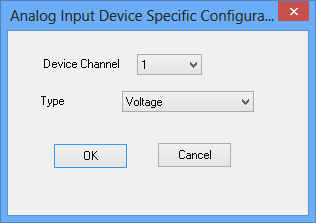 Device ChannelChannel on the device.TypeSpecifies if channel is value for voltage or current or voltage overload or fuse delay.Digital Input and Output Channel ConfigurationCurrent Digital Outputs values are read from the device when the scanning starts. If the output changes via system channels e.g. from the calculator or a monitor the output is written to the device.When the user selects a digital channel to be configured the following is displayed.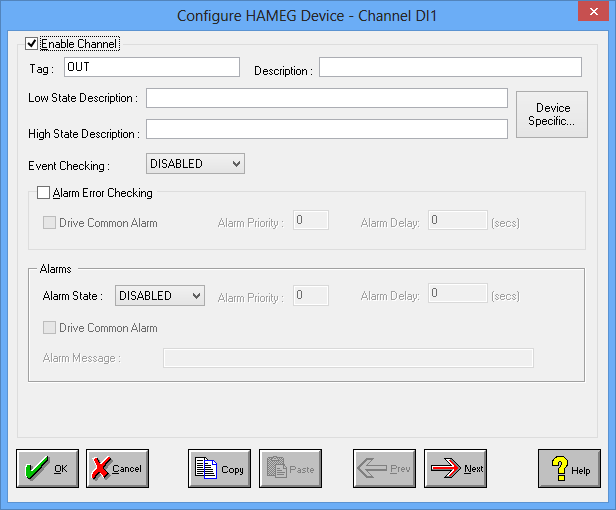 Enable ChannelThe Enable Channel check box must be checked to enable, and allow this channel to be configured and ultimately included with all other configured channels in the overall system.TagThe Tag field is an 12 character alphanumeric field that can contain channel information or wiring schedule references.DescriptionThe Description field is a 32 character alphanumeric field in which a description of the channel can be detailed.  DescriptionA 32 character field in which to enter a description of the low state  of the channel.  DescriptionA 32 character field in which to enter a description of the high state  of the channel. Event CheckingEvent checking is used, if required to trigger a logger to record information on an event.  If this facility is required click on the drop down list box and select  OFF,  , or  as appropriate. Events are detected on inputs using data acquired at 1Khz. Events are detected on outputs using the configured scan rate.Alarm CheckingAlarm checking is available on all channels throughout the system. To configure alarm checking on this channel click on the drop down box and select  OFF,  , or  as appropriate. If the channel's output state  changes to an  an alarm will be triggered on the channel. When monitoring channels, if the alarm is triggered, the fact will be annotated alongside the other channel information in the Channel Monitor . Alarms and warnings are detected at the configured scan rate.Alarm PriorityEnter the priority of the alarm triggered by this channel. Alarm priority ranges are from 0 to 255.Common AlarmChannels can be configured to trigger a Common Alarm.  A common alarm is a single digital output which will switch on when any channel with the Drive Common Alarm enabled goes into an alarm state.Alarm DelayEnter the time, in seconds, between the channel value entering the alarm state and the system flagging an alarm.Alarm MessageAn  Alarm Message can be defined to be displayed on the Status line of the Main Window when a channel goes into an alarm state.Device Specific Button	When the Device Specific Button is pressed the following dialog appears to allow specific device configuration of the particular channel. 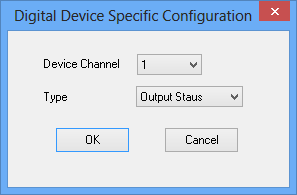 TypeThis can be read or set to the Output status to enable (HIGH STATE) to disable (LOW STATE) the output.This can be read or set to the Fuse Activation to on (HIGH STATE) or to off (LOW STATE).This can be read as the Fuse Trip tripped (HIGH STATE) or not tripped (LOW STATE).